Сумська міська радаВиконавчий комітетРІШЕННЯУ зв’язку зі зверненням військового комісара Сумського міського військового комісаріату (лист від 12.12.2017 № 2/3739), керуючись частиною першою статті 52 Закону України «Про місцеве самоврядування в Україні», виконавчий комітет Сумської міської радиВИРІШИВ: Внести зміни до рішення виконавчого комітету Сумської міської ради   від 15.08.2017 № 422 «Про черговий призов громадян України на строкову військову службу у жовтні-листопаді 2017 року» (зі змінами), виклавши додаток 6 до рішення  у новій редакції (додається).Міський голова 							            О.М. Лисенко	Брязкун Г.В. 700-519  	 	Розіслати: згідно зі списком    Додаток 6до рішення виконавчого комітету 	         від  20.12. 2017 № 708                                                           ПЕРЕЛІКпідприємств, які виділяють автотранспорт для роботи призовної дільниці у жовтні - листопаді 2017  рокуВійськовий комісарСумського міського військовогокомісаріату                                                                                               А.І. Хлопонін   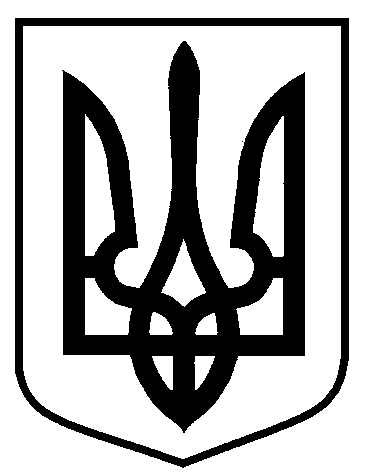 від  20.12. 2017 № 708 Про внесення змін до рішення виконавчого комітету Сумської міської ради від 15.08.2017 № 422 «Про черговий призов громадян України на строкову військову службу у жовтні-листопаді                  2017 року» (зі змінами)№з/пДатаНайменуванняпідприємстваПрізвище керівника, телефон та адреса підприємства101.10-30.11.17 р.ФОП “Коваленко В.О.”Коваленко Віктор Олександрович050634855140016 м. Суми, вул. Прокоф’єва, 29/1-791резервФОП “Коваленко В.О.”Коваленко Віктор Олександрович050634855140016 м. Суми, вул. Прокоф’єва, 29/1-79